浙江省丽水市地方标准DB3311/TXXXX—XXXX传统村落价值核算指南XXXX-XX-XX发布XXXX-XX-XX实施丽水市市场监督管理局  发布目次前言	II1  范围	12  规范性引用文件	13  术语和定义	14  核算基础	14.1  核算对象	14.2  编制方案	24.3  搜集资料	24.4  实地勘察	25  核算方法	25.1  成本法	25.2  收益法	25.3  假设开发法	25.4  直接、替代、虚拟市场法	26  核算报告	36.1  报告参考编写	36.2  报告呈现形式	37  核算应用	37.1  核算结果应用范围	37.2  核算结果应用说明	3附录A（资料性） 传统村落生态产品价值核算目录清单	4附录Ｂ（资料性） 常用核算方法	7参考文献	8前言本文件按照GB/T 1.1—2020《标准化工作导则 第1部分：标准化文件的结构和起草规则》的规定起草。请注意本文件的某些内容可能涉及专利。本文件的发布机构不承担识别专利的责任。本文件由丽水市发展和改革委员会提出并归口。本文件起草单位：中国（丽水）两山学院、松阳县发展和改革局。本文件主要起草人：许明标、王莹莹、金伟富、黄春爱、刘克勤、叶小青、朱显岳、兰菊萍、张四海、代琳。本文件属首次发布。范围本文件给出了传统村落生态产品价值核算的总体原则，并从核算基础、核算方法、核算指标、核算报告、核算运用等方面提出建议。本文件适用于传统村落生态产品的价值核算。规范性引用文件GB/T 50291 房地产估价规范GB/T 50357 历史文化名城保护规划标准DB33/T 2274-2020 生态系统生产总值（GEP）核算技术规范陆域生态系统DB3311/T 139-2020 生态产品价值核算指南术语和定义     生态文化服务人们从生态系统中获取的丰富精神生活、生态认知与体验、自然教育、休闲游憩和美学欣赏等体验性惠益。[来源：DB3311/T 139-2020，2.4]    生态调节服务人们从生态系统中获取的水土保持、水源涵养、洪水调蓄、气候调节、空气净化、水质净化、固碳释氧、病虫害防治等享受性惠益。[来源：DB3311/T 139-2020，2.3]    生态物质产品生态系统通过生物生产及其与人工生产相结合为人类提供的物质产品。[来源：DB3311/T 139-2020，2.2]    基础服务 自然生态系统中对基础设施、交通通达、通信便利、旅游要素、村落治理、旅游体验、基础产业、业态丰度、特色服务等需求性惠益。总体原则完整性应统筹考虑生态文化服务、生态调节服务、生态物质产品及基础服务的价值，从而客观公正地评定生态系统为传统村落提供的实际惠益。科学性应准确反映传统村落中生态文化服务、生态调节服务、生态物质产品及基础服务的真实价值，合理科学地核算传统村落的价值。统一性传统村落中同一类型的生态产品应当采用统一的计价标准。不同类型的生态产品之间价值转换时应采用统一的价值核算当量。可操作性应客观明确同一核算范围同一年度的核算结果应可定量、可重复、可检验，不同年度的核算结果可进行比较分析，具有易用性和可行性。核算基础确定区域确定传统村落生态产品价值核算的空间范围，可以是行政地域单元，也可以是不同类型生态系统组合而成的特定地理单元。编制方案宜在对核算项目进行分析的基础上编制核算方案，包含但不限于以下内容：——主要内容及质量要求，包括拟采用的核算方法和估价技术路线，拟搜集的所需资料、数据及其来源渠道等；——具体步骤及时间进度；——核算工作的人员安排等。搜集资料宜针对核算项目进行搜集资料，包含但不限于以下内容：——反映核算对象区位、实物和权益状况的资料；——核算对象及其同类对象的交易、收益、成本等资料；——核算对象所在地区的宏观经济、产业发展等地区经济状况有影响的资料；——核算对象所在地区的生态产品价值的资料；——对核算对象价值和价格有普遍影响的资料。实地勘察宜对核算项目进行实地勘察，包含但不限于以下内容：——观察、询问、检查、核对核算对象的区位状况、实物状况、权属状况、生态环境状况；——明确施工工艺、使用材料等内容；——拍摄反映核算对象内部状况、外部状况和周围环境状况的照片等影像资料，补充搜集核算所需的关于核算对象的其他资料；——制作实地查勘记录，记载实地勘查的对象、内容、结果、时间和人员及其签名，记载的内容应真实、客观、准确、完整、清晰。核算指标指标设置宜科学合理，各指标之间有机配合，便于理解、采集和使用，避免重复和矛盾。根据核算区域生态产品类型和特征确定核算指标，宜按照生态文化服务、生态调节服务、生态物质产品及基础服务设置一级指标，再结合核算区域实际设计若干二级指标和三级指标，具体指标明细见附录A。宜将传统村落中的传统建筑指标纳入生态文化服务中。核算方法传统村落中单栋传统建筑的价值核算可采用成本法。已开发的传统村落的价值核算可采用收益法。拟开发传统村落的价值核算可采用假设开发法。生态调节服务、生态物质产品、及基础服务价值核算可采用直接市场方法、替代市场方法和虚拟市场法。常见核算方法见附录B。核算报告核算报告宜参考《生态产品价值核算报告》的结构进行编写。报告最终呈现形式应视情况而定，包括但不限于以下形式： 纸质文件； PPT演示文稿； 电子书； 视频； 数据包； 图谱。核算应用核算结果可应用于传统村落及传统建筑核算用途分为保护、抵押、租赁、开发等。核算应用包括但不限于以下范围：传统村落生态产品价值核算指南的推广；传统村落的保护与治理；生态调节服务、生态文化服务及基础服务的保护与管理；传统建筑产权交易；生态资源资产产权交易。
（资料性）
传统村落生态产品价值核算目录清单传统村落生态产品价值核算目录清单见表A.1。传统村落生态产品价值核算目录清单
（资料性）
常用核算方法传统村落生态产品价值核算常用核算方法B.1。表B. 1常用核算方法参 考 文 献[1]  LY/T 2407-2015森林资源资产评估技术规范[2]  DB3311/T 139-2020 生态产品价值核算指南[3]  DB36/T 1571-2022传统村落价值核算技术规范[4]  资产评估执业准则-资产评估报告（中评协 [2018] 35号）[5]  传统村落评价认定指标体系（试行）（建村 [2012] 58号）[6]  资产评估基本准则的通知（财资 [2017] 43号）[7]  古村落综合价值的定量评价方法及实证研究一以大旗头占村为例，汪清蓉，李凡，旅游学刊 第21卷2006年第1期[8]  基于条件价值法的古建筑价值评估，李敏，湖北农业科技出版社，2020-03-01[9]  古建筑的估价技术研究，叶琼芬，《基层建设》，2017-12-12[10]  历史文化建筑经济价值评估一徽州古民居为例，尚艾群，中国房地产估计与经纪，2017-06[11]  传统村落评价认定指标体系地域化研究，徐峰，易子涵，叶菲，中外建筑，总第238期，2021-02[12]  试论古村落的评价标准，朱晓明，古建筑文物保护工作研究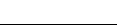 ICS03.200CCSA 123311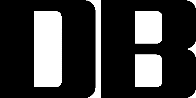 一级指标二级指标三级指标生态文化服务历史价值非物质文化遗产级别与种类生态文化服务历史价值至今连续传承时间生态文化服务历史价值传承活动规模生态文化服务历史价值是否有明确代表性传承人生态文化服务历史价值现存传统建筑所建年代生态文化服务历史价值建筑细部及周边保存的完整性生态文化服务历史价值传统建筑稀缺性生态文化服务历史价值当地有关联的历史名人、历史事件生态文化服务历史价值村落与周边环境所蕴含的深厚的文化生态文化服务历史价值具有地域文化价值生态文化服务历史价值具有保持本地区普标的传统生活文化特色生态文化服务科学价值村落选址、规划、营造具有典型的地域特色与民族特色生态文化服务科学价值有科学、文化、历史、考古价值生态文化服务科学价值结构与构造技术、施工技术等的借鉴性程度生态文化服务科学价值传统建筑内部空间布局的合理性生态文化服务艺术价值村落保持良好的传统格局，街巷体系完整生态文化服务艺术价值村落整体风貌完整协调，格局体系中无突出不协调新建筑生态文化服务艺术价值建筑风格是否具有代表性生态文化服务艺术价值结构、材料（配置对比、精细加工）具有地域特色生态文化服务艺术价值建筑细部和装饰工艺水平生态文化服务艺术价值设计手法具有典型地域的特点生态文化服务教育价值具有传统文化、革命历史等教育意义生态文化服务使用价值适宜居住并在使用生态文化服务社会价值村落与周边优美的自然山水环境或传统的田园风光保有和谐共生生态文化服务社会价值本地域共有特色遗产，具有代表性生态文化服务经济价值旅游资源开发生态文化服务经济价值历史文化教育生态文化服务精神与灵感价值可将精神意义寄托在景观中或能感到对自然的敬畏，并可为艺术创作、民间传说、建筑等提供丰富的灵感生态文化服务疗养价值精神和身体上感到治愈和疗养生态调节服务水源涵养水源涵养生态调节服务土壤保持减少泥沙淤积生态调节服务洪水调蓄湖泊调蓄生态调节服务洪水调蓄水库调蓄生态调节服务洪水调蓄植被调蓄生态调节服务空气净化净化二氧化硫生态调节服务空气净化净化氮氧化物生态调节服务水质净化净化COD生态调节服务水质净化净化氨氮生态调节服务水质净化净化总磷生态调节服务固碳释氧固碳生态调节服务固碳释氧释氧生态调节服务气候调节植被降温生态调节服务气候调节水面降温生态物质产品农业产品谷物生态物质产品农业产品豆类生态物质产品农业产品薯类生态物质产品农业产品油料生态物质产品农业产品糖料生态物质产品农业产品药材生态物质产品农业产品蔬菜生态物质产品农业产品水果生态物质产品农业产品食用菌生态物质产品农业产品茶叶生态物质产品农业产品食用坚果生态物质产品农业产品其他农作物生态物质产品林业产品木材生态物质产品林业产品其他林业产品生态物质产品畜牧业产品畜禽产量生态物质产品畜牧业产品奶类生态物质产品畜牧业产品蜂产品生态物质产品畜牧业产品禽蛋生态物质产品渔业产品水产品生态物质产品生态能源水能、风能、太阳能、潮汐能、地热能、生物质能等生态物质产品其他产品其他产品基础服务基础设施盲文、童车、轮椅、爱心伞、婴幼儿休息室基础服务基础设施卫生室服务功能完善、残疾人卫生间、母婴室、贵宾室服务中心基础服务基础设施休憩设施和停车场充足基础服务基础设施空调排风、消防电源监控基础服务交通通达抵达景点的便捷度基础服务交通通达平面交通舒适度、垂直交通便捷度基础服务通信便利手机信号覆盖系统、无线网络覆盖系统基础服务通信便利应急广播系统、无线对讲系统基础服务通信便利电子巡更系统、综合布线系统基础服务旅游要素特色美食（吃住行游购娱）基础服务旅游要素民族服装、民族特色基础服务村落治理组织协调度、公共事务解决能力基础服务村落治理生活生产秩序、民风基础服务旅游体验体验农家生活满足感基础服务旅游体验学习亲手制作手工艺产品的体验感类型核算方法说明直接市场法成本法传统建筑的重置价格和重建价格，可采用成本法、市场比较法求取，或通过政府确定公布的房屋充值价格扣除土地价格后的比较修正来求取，也可按工程造价故短的方法具体计算。直接市场法费用支出法以生态系统服务的消费者所支出的费用来衡量生态服务价值的方法。直接市场法生境等价法根据保护与恢复某些生态功能所需费用来核算生态产品价值的方法。直接市场法市场价值法利用市场价格对生态系统服务的现状及其变化进行直接评价的方法。直接市场法收益还原法已开发传统村落根据已有财务数据核算每年净收益，参考同区域景区的平均投资收益率。替代市场法替代工程成本法通过人造系统替代生态系统服务所产生的成本估算态产品价值的方法。替代市场法影子价格法用假设实际效果相近的项目价值来估算态产品价值的方法。替代市场法机会成本法在其他条件相同时，按照把一定资源获得某种收入时所放弃的另一种收入来估算态产品价值的方法。替代市场法旅行费用法通过人们的旅游消费行为对生态系统服务内在价值进行评估的方法。替代市场法享乐价值法以人们为相关产品支付的意愿评估生态服务价值的方法。虚拟市场法假设开发法核算传统村落的开发建设和收益预测期内的投资与经营成本、预期经营收入，参考同区域景区的平均投资收益率和平均投资收益率进行核算。虚拟市场法条件价值法以被调查者在假设性市场里的经济行为得到的消费者支付意愿进行生态产品估算的方法。虚拟市场法支付意愿法以消费者对不同的服务情景的支付意愿来估算生态产品价值的方法。